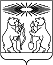 О внесении изменений в постановление администрации Северо-Енисейского района «Об утверждении муниципальной программы «Развитие культуры»В целях уточнения бюджетных ассигнований на 2019 год и плановый период 2020-2021 годов, в соответствии со статьей 179 Бюджетного кодекса Российской Федерации, статьями 14,15 Федерального закона от 06.10.2003 № 131-ФЗ «Об общих принципах организации местного самоуправления в Российской Федерации», постановлением администрации Северо-Енисейского района от 29.07.2013 № 364-п «Об утверждении Порядка принятия решений о разработке муниципальных программ Северо-Енисейского района, их формировании реализации», распоряжением администрации Северо-Енисейского района от 30.07.2013 № 650-ос «Об утверждении перечня муниципальных программ муниципального образования Северо-Енисейский район», руководствуясь статьей 34 Устава Северо-Енисейского района,ПОСТАНОВЛЯЮ:1. Внести в постановление администрации Северо-Енисейского района от 29.10.2013 № 564-п «Об утверждении муниципальной программы «Развитие культуры» (в редакции постановлений администрации Северо-Енисейского района от 18.11.2013 № 640 - п; от 31.01.2014 № 37 - п; от 28.02.2014 № 79 - п; от 25.04.2014 № 152 - п; от 08.05.2014 № 170 -п; от 03.06.2014 № 236 - п; от 22.07.2014 № 341 - п; от 08.09.2014 № 437 - п; от 28.11.2014 № 589 - п; от 22.12.2014 № 661 - п; от 24.12.2014 № 677 - п; от 19.01.2015 № 9 – п; от 20.02.2015 № 51 - п; от 01.04.2015 № 91 - п; от 15.05.2015 № 155 - п; от 24.06.2015 № 308 – п; 13.07.2015 № 385 – п; от 27.08.2015 № 510 – п; от 28.09.2015 № 596 – п; от 13.11.2015 № 685 – п; от 08.12.2015 № 785 - п; от 17.12.2015 № 822 - п; от 25.02.2016 № 67 - п; от 06.04.2016 № 172 - п; от 29.04.2016 № 238 - п; от 10.06.2016 № 369 – п; от 30.06.2016 № 429-п; от 28.07.2016 № 510-п; от 02.09.2016 № 592-п; от 07.10.2016 № 680-п, от 11.11.2016 №751-п, от 14.12.2016 № 865-п; от 09.02.2017 № 36-п; от 30.03.2017 № 109-п, от 04.05.2017 № 167-п, от 19.05.2017 № 185-п, от 14.06.2017 № 227-п, от 05.07.2017 № 257-п, от 20.07.2017 № 294-п, от 08.08.2017 № 315-п; от 21.09.2017 № 361-п; от 12.10.2017 № 391-п, от 01.11.2017 №  414-п; от 28.11.2017 №456-п; от 05.12.2017 № 470-п, от 25.12.2017 № 515-п;  от 25.12.2017 № 516-п; от 19.01.2018 № 16-п; от 06.03.2018 г № 72-п; от 26.03.2018 г № 90-п; от 17.04.2018 г № 114-п; от 08.05.2018 г № 146-п; от 18.05.2018 г № 158-п; от 05.06.2018 г № 173-п; 07.06.2018 г №177-п, от 09.07.2018 № 211-п; от 31.07.2018 № 231-п; от 10.08.2018 № 251-п; от 17.08.2018 № 264-п; от 27.09.2018 № 307-п; от 05.10.2018 № 327-п; от 17.10.2018 № 339-п; от 24.10.2018 № 345-п; от 01.11.2018 № 357-п; от 06.11.2018 № 371-п; от 23.11.2018 № 405-п; от 11.12.2018 № 426-п; от 18.12.2018 № 454-п; от 29.12.2018 № 493-п; от 30.01.2019 № 28-п; от 05.03.2019 № 74-п; от 06.03.2019 № 83-п; от 08.04.2019 № 105-п; от 30.04.2019 № 157-п; от 24.05.2019 №180-п; от 14.06.2019 №210-п; от 17.07.2019 №260-п; от 02.08.2019 №289-п; от 17.09.2019 №327-п; от 08.10.2019 №365-п; от 30.10.2019 № 394-п; от 22.11.2019 №443-п; от 06.12.2019 №471-п; от 16.12.2019 № 487-п) (далее - постановление) следующие изменения:1) в паспорте муниципальной программы «Развитие культуры» (далее – программа), являющейся Приложением к постановлению, строку «Информация по ресурсному обеспечению подпрограммы, в том числе в разбивке по всем источникам финансирования на очередной финансовый год и плановый период» изложить в следующей редакции:2)  приложение № 1 к муниципальной программе «Развитие культуры» изложить в новой редакции согласно приложению № 1 к настоящему постановлению;3) приложение № 2 к муниципальной программе «Развитие культуры» изложить в новой редакции согласно приложению № 2 к настоящему постановлению;4) в приложении №3 к муниципальной программе «Развитие культуры», именуемом «Подпрограмма 1 «Сохранение культурного наследия»:	а) в подразделе 1 «Паспорт подпрограммы» строку «Информация по ресурсному обеспечению подпрограммы, в том числе в разбивке по всем источникам финансирования на очередной финансовый год и плановый период» изложить в следующей редакции:б) приложение № 2 к подпрограмме 1 «Сохранение культурного наследия» муниципальной программы «Развитие культуры» изложить в новой редакции, согласно приложению № 3 к настоящему постановлению;5) в приложении №4 к муниципальной программе «Развитие культуры», именуемом «Подпрограмма 2 «Поддержка искусства и народного творчества»:а) в подразделе 1 «Паспорт подпрограммы» строку «Информация по ресурсному обеспечению подпрограммы, в том числе в разбивке по всем источникам финансирования на очередной финансовый год и плановый период» изложить в следующей редакции:б) приложение № 2 к подпрограмме 2 «Поддержка искусства и народного творчества» муниципальной программы «Развитие культуры» изложить в новой редакции, согласно приложению № 4 к настоящему постановлению;6) в приложении №5 к муниципальной программе «Развитие культуры», именуемом «Подпрограмма 3 «Обеспечение содержания (эксплуатации) имущества муниципальных учреждений Северо-Енисейского района»:а) в подразделе 1 «Паспорт подпрограммы» строку «Информация по ресурсному обеспечению подпрограммы, в том числе в разбивке по всем источникам финансирования на очередной финансовый год и плановый период» изложить в следующей редакции:б) приложение №2 к подпрограмме 3 «Обеспечение содержания (эксплуатации) имущества муниципальных учреждений Северо-Енисейского района» муниципальной программы «Развитие культуры» изложить в новой редакции, согласно приложению № 5 к настоящему постановлению;7) в приложении №6 к муниципальной программе «Развитие культуры», именуемом «Подпрограмма 4 «Обеспечение реализации муниципальной программы»:а) в подразделе 1 «Паспорт подпрограммы» строку «Информация по ресурсному обеспечению подпрограммы, в том числе в разбивке по всем источникам финансирования на очередной финансовый год и плановый период» изложить в следующей редакции:б) приложение №2 к подпрограмме 4 «Обеспечение реализации муниципальной программы» муниципальной программы «Развитие культуры» изложить в новой редакции, согласно приложению № 6 к настоящему постановлению.2. Настоящее постановление подлежит опубликованию в газете «Северо-Енисейский Вестник» и на официальном сайте муниципального образования Северо-Енисейский район www.admse.ru.3. Настоящее постановление вступает в силу со дня, следующего за днем его официального опубликования в газете «Северо-Енисейский Вестник» и применяется с 20.12.2019 года.Глава Северо-Енисейского района					И.М. ГайнутдиновПриложение № 1к Постановлению администрацииСеверо-Енисейского районаот «19»12.2019 г. № 511-п(Новая редакция Приложения № 1 кмуниципальной программе «Развитиекультуры» утвержденнойпостановлением администрацииСеверо-Енисейского районаот 29.10.2013 № 564 – п)Информация о ресурсном обеспечении муниципальной программы Северо-Енисейского районаПриложение № 2к Постановлению администрацииСеверо-Енисейского районаот «19»12.2019 г. № 511-п(Новая редакция Приложения № 2 кмуниципальной программе «Развитиекультуры» утвержденнойпостановлением администрацииСеверо-Енисейского районаот 29.10.2013 № 564 – п)Информация об источниках финансирования подпрограмм, отдельных мероприятий муниципальной программы Северо-Енисейского районаПриложение № 3к постановлению администрацииСеверо-Енисейского районаот «19»12.2019 г. № 511-п(Новая редакция Приложения № 2 кподпрограмме 1 «Сохранение культурногонаследия» муниципальнойпрограммы «Развитие культуры»утвержденной постановлениемадминистрации Северо-Енисейскогорайона от 29.10.2013 № 564 – п)Перечень мероприятий подпрограммы 1 с указанием объема средств на их реализацию и ожидаемых результатовПриложение № 4к постановлению администрацииСеверо-Енисейского районаот «19»12.2019 г. № 511-п(Новая редакция Приложения № 2 кподпрограмме 2 «Поддержка народногоискусства и творчества» муниципальнойпрограммы «Развитие культуры»утвержденной постановлениемадминистрации Северо-Енисейскогорайона от 29.10.2013 № 564 – п)Перечень мероприятий подпрограммы 2 с указанием объема средств на их реализацию и ожидаемых результатовПриложение № 5к постановлению администрацииСеверо-Енисейского районаот «19»12.2019 г. № 511-п(Новая редакция Приложения № 2 кподпрограмме 3 «Обеспечение содержания (эксплуатации) имущества муниципальных учреждений Северо-Енисейского района» муниципальной программы «Развитие культуры»утвержденной постановлениемадминистрации Северо-Енисейскогорайона от 29.10.2013 № 564 – п)Перечень мероприятий подпрограммы 3 с указанием объема средств на их реализацию и ожидаемых результатовПриложение №6к постановлению администрацииСеверо-Енисейского районаот «19»12.2019 г. № 511-п(Новая редакция Приложения № 2 кподпрограмме 4 «Обеспечение условий реализации муниципальной программы» муниципальной программы «Развитие культуры»утвержденной постановлениемадминистрации Северо-Енисейскогорайона от 29.10.2013 № 564 – п)Перечень мероприятий подпрограммы 4 с указанием объема средств на их реализацию и ожидаемых результатовАДМИНИСТРАЦИЯ СЕВЕРО-ЕНИСЕЙСКОГО РАЙОНА ПОСТАНОВЛЕНИЕАДМИНИСТРАЦИЯ СЕВЕРО-ЕНИСЕЙСКОГО РАЙОНА ПОСТАНОВЛЕНИЕ«19» декабря 2019 г.№   511-пгп Северо-Енисейскийгп Северо-ЕнисейскийИнформация по ресурсному обеспечению подпрограммы, в том числе в разбивке по всем источникам финансирования на очередной финансовый год и плановый периодОбщий объем финансирования Программы составит – 1 112 188 114,56 рублейв том числе по годам:2014 год – 91 531 829,66 рублей;2015 год – 132 099 060,07 рублей;2016 год – 133 350 626,31 рублей;2017 год – 132 462 439,41 рублей;2018 год – 144 651 623,88 рублей;2019 год – 158 924 264,61 рублей;2020 год – 192 089 285,31 рублей;2021 год – 127 078 985,31 рублей.За счет средств районного бюджета:2014 год – 91 113 580,60 рублей;2015 год – 131 717 360,07 рублей;2016 год – 132 363 143,37 рублей;2017 год – 119 614 818,91 рублей;2018 год – 116 723 955,24 рублей;2019 год – 125 403 377,51 рублей.2020 год – 191 814 585,31 рублей;2021 год – 126 804 285,31 рублей.Итого – 1 035 555 106,32 рублей.За счет средств краевого бюджета:2014 год – 418 249,06 рублей;2015 год –124 900,00рублей;2016 год – 333 300,00 рублей;2017 год – 12 591 320,50 рублей;2018 год – 27 210 597,44 рублей;2019 год – 28 308 331,44 рублей;2020 год – 124 700,00 рублей;2021 год – 124 700,00 рублей.Итого – 69 236 098,44 рублей.За счет средств федерального бюджета:2014 год – 0,00 рублей;2015 год – 6 800,00 рублей;2016 год – 256 600,00 рублей;2017 год – 6 300,00 рублей;2018 год – 57 000,00 рублей;2019 год – 5 006 700,00 рублей;2020 год – 0,00 рублей;2021 год – 0,00 рублей.Итого – 5 333 400,00 рублей.За счет внебюджетных источников:2014 год – 0,00рублей;2015 год – 250 000,00рублей;2016 год – 397 582,94 рублей;2017 год – 250 000,00 рублей;2018 год – 660 071,20 рублей;2019 год – 205 855,66 рублей;2020 год – 150 000,00 рублей;2021 год – 150 000,00 рублей.Итого – 2 063 509,80 рублей.Информация по ресурсному обеспечению подпрограммы, в том числе в разбивке по всем источникам финансирования на очередной финансовый год и плановый периодОбщий объем финансирования подпрограммы 1 составит – 91 927 321,38 рублей, в том числе по годам:2019 год – 40 748 827,38 рублей;2020 год – 25 589 247,00 рублей;2021 год – 25 589 247,00 рублей.За счет средств районного бюджета:2019 год – 29 140 264,28 рублей;2020 год – 25 464 547,00 рублей;2021 год – 25 464 547,00 рублей.Итого – 80 069 358,28 рублей.За счет средств краевого бюджета:2019 год – 6 596 007,44 рублей;2020 год –124 700,00рублей;2021 год – 124 700,00 рублейИтого – 6 845 407,44 рублей.За счет средств федерального бюджета:2019 год –5 006 700,00 рублей;2020год – 0,00 рублей;2021 год –0,00 рублей.Итого – 5 006 700,00 рублей.За счет внебюджетных источников:2019 год – 5 855,66 рублей;2020 год – 0,00 рублей;2021 год – 0,00 рублей.Итого – 5 855,66 рублейИнформация по ресурсному обеспечению подпрограммы, в том числе в разбивке по всем источникам финансирования на очередной финансовый год и плановый периодОбщий объем финансирования подпрограммы 2 составит 241 443 947,37 рублей,в том числе:2019 год – 69 791 774,55 рублей;2020 год – 118 331 236,41 рублей;2021 год – 53 320 936,41 рублей.За счет средств районного бюджета:2019 год – 50 667 333,50 рублей;2020 год – 118 181 236,41 рублей;2021 год – 53 170 936,41 рублей.Итого – 222 019 506,37 рублей.За счет средств краевого бюджета:2019 год – 18 924 441,00 рублей;2020 год – 0,00 рублей;2021 год – 0,00 рублей.Итого – 18 924 441,00 рублей.За счет средств федерального бюджета:2018 год – 0,00 рублей;2019 год – 0,00 рублей;2020 год – 0,00 рублей.Итого – 0,00 рублей.За счет внебюджетных источников:2018 год – 200 000,00 рублей;2019 год – 150 000,00 рублей;2020 год – 150 000,00 рублей.Итого – 500 000,00 рублейИнформация по ресурсному обеспечению подпрограммы, в том числе в разбивке по всем источникам финансирования на очередной финансовый год и плановый периодОбщий объем финансирования подпрограммы 3 составит 88 784 322,72 рублей,в том числе:2019 год – 29 366 272,92 рублей;2020 год – 29 709 024,90 рублей;2021 год – 29 709 024,90 рублей.За счет средств районного бюджета:2019 год – 26 685 631,92 рублей;2020 год – 29 709 024,90 рублей;2021 год – 29 709 024,90 рублей.Итого – 86 103 681,72 рублей.За счет средств краевого бюджета:2019 год – 2 680 641,00 рублей;2020 год – 0,00 рублей;2021 год – 0,00 рублей.Итого – 2 680 641,00 рублей.За счет средств федерального бюджета:2019 год – 0,00 рублей;2020 год – 0,00 рублей;2021 год – 0,00 рублей.Итого – 0,00 рублей.За счет внебюджетных источников:2019 год –0,00 рублей;2020 год – 0,00 рублей;2021 год – 0,00 рублей.Итого – 0,00 рублейИнформация по ресурсному обеспечению подпрограммы, в том числе в разбивке по всем источникам финансирования на очередной финансовый год и плановый периодОбщий объем финансирования подпрограммы 4составит 55 936 943,76 рублей,в том числе:2019 год – 19 017 389,76 рублей;2020 год – 18 459 777,00 рублей;2021 год – 18 459 777,00 рублей.За счет средств федерального бюджета:2018 год – 0,00 рублей;2019 год – 0,00 рублей;2020 год – 0,00 рублей.Итого – 0,00 рублей.За счет средств краевого бюджета:2018 год –0,00 рублей;2019 год – 107 242,00 рублей;2020 год – 0,00 рублей.Итого –107 242,00 рублей.За счет средств районного бюджета:2019 год – 18 910 147,76 рублей;2020 год – 18 459 777,00 рублей;2021 год – 18 459 777,00 рублей.Итого –55 829 701,76 рублей.№п/пСтатус (муниципальная программа, подпрограмма, отдельное мероприятие)Наименование  муниципальной программы, подпрограммы, отдельного мероприятияНаименование главного распорядителя бюджетных средств (далее- ГРБС)Код бюджетной классификации Код бюджетной классификации Код бюджетной классификации Код бюджетной классификации 2019 год2020 год2020 год2021 год№п/пСтатус (муниципальная программа, подпрограмма, отдельное мероприятие)Наименование  муниципальной программы, подпрограммы, отдельного мероприятияНаименование главного распорядителя бюджетных средств (далее- ГРБС)ГРБСРзПрЦСРВРпланпланпланпланпланИтого на очередной финансовый год и плановый период1234567899101111121Муниципальная программма"Развитие культуры" всего расходные обязательства по программе445ХХХ158 924 264,61158 924 264,61192 089 285,31127 078 985,31127 078 985,31478 092 535,231Муниципальная программма"Развитие культуры" в том числе по ГРБС:1Муниципальная программма"Развитие культуры" Отдел  культуры администрации Северо-Енисейского района445ХХ154 744 195,19154 744 195,19127 078 985,31127 078 985,31127 078 985,31408 902 165,811Муниципальная программма"Развитие культуры" Администрация Северо-Енисейского района441ХХ2434 180 069,424 180 069,4265 010 300,000,000,0069 190 369,422Подпрограмма 1Сохранение культурного наследиявсего расходные обязательства по подпрограммеХХХХ40 748 827,3840 748 827,3825 589 247,0025 589 247,0025 589 247,0091 927 321,382Подпрограмма 1Сохранение культурного наследияв том числе по ГРБС:2Подпрограмма 1Сохранение культурного наследияОтдел  культуры администрации Северо-Енисейского района44508 01ХХ38 033 077,9638 033 077,9625 589 247,0025 589 247,0025 589 247,0089 211 571,962Подпрограмма 1Сохранение культурного наследияАдминистрация Северо-Енисейского района44108 01ХХ2 715 749,422 715 749,420,000,000,002 715 749,423Подпрограмма 2Поддержка искусства и народного творчествавсего расходные обязательства 69 791 774,5569 791 774,55118 331 236,4153 320 936,4153 320 936,41241 443 947,373Подпрограмма 2Поддержка искусства и народного творчествав том числе по ГРБС:3Подпрограмма 2Поддержка искусства и народного творчестваОтдел  культуры администрации Северо-Енисейского района44508 0107 03ХХ68 327 454,5568 327 454,5553 320 936,4153 320 936,4153 320 936,41174 969 327,373Подпрограмма 2Поддержка искусства и народного творчестваАдминистрация Северо-Енисейского района44108 01Х2431 464 320,001 464 320,0065 010 300,000,000,0066 474 620,004Подпрограмма 3Обеспечение содержания (эксплуатации) имущества муниципальных учреждений Северо-Енисейского районавсего расходные обязательства по мероприятию29 366 272,9229 366 272,9229 709 024,9029 709 024,9029 709 024,9088 784 322,724Подпрограмма 3Обеспечение содержания (эксплуатации) имущества муниципальных учреждений Северо-Енисейского районав том числе по ГРБС4Подпрограмма 3Обеспечение содержания (эксплуатации) имущества муниципальных учреждений Северо-Енисейского районаОтдел  культуры администрации Северо-Енисейского района44508 0429 366 272,9229 366 272,9229 709 024,9029 709 024,9029 709 024,9088 784 322,724Подпрограмма 3Обеспечение содержания (эксплуатации) имущества муниципальных учреждений Северо-Енисейского районаАдминистрация Северо-Енисейского района44108 045Подпрограмма 4Обеспечение реализации муниципальной программывсего расходные обязательства по мероприятию19 017 389,7619 017 389,7618 459 777,0018 459 777,0018 459 777,0055 936 943,765Подпрограмма 4Обеспечение реализации муниципальной программыв том числе по ГРБС5Подпрограмма 4Обеспечение реализации муниципальной программыОтдел  культуры администрации Северо-Енисейского района44508 04ХХ19 017 389,7619 017 389,7618 459 777,0018 459 777,0018 459 777,0055 936 943,765Подпрограмма 4Обеспечение реализации муниципальной программыАдминистрация Северо-Енисейского района44108 04Статус  (муниципальная программа, подпрограмма, отдельное мероприятие)Наименование муниципальной программы, подпрограммы, отдельного мероприятияУровень бюджетной системы/ источники финансирования2019 год2020 год2021 годИтого на очередной финансовый год и плановый периодСтатус  (муниципальная программа, подпрограмма, отдельное мероприятие)Наименование муниципальной программы, подпрограммы, отдельного мероприятияУровень бюджетной системы/ источники финансированияПланПланПланИтого на очередной финансовый год и плановый период123456781Муниципальная программаРазвитие культурыВсего 158 924 264,61192 089 285,31127 078 985,31478 092 535,23Муниципальная программаРазвитие культурыв том числе:Муниципальная программаРазвитие культурыфедеральный бюджет5 006 700,000,000,005 006 700,00Муниципальная программаРазвитие культурыкраевой бюджет28 308 331,44124 700,00124 700,0028 557 731,44Муниципальная программаРазвитие культурыбюджет района125 403 377,51191 814 585,31126 804 285,31444 022 248,13Муниципальная программаРазвитие культурывнебюджетные источники205 855,66150 000,00150 000,00505 855,662Подпрограмма 1Сохранение культурного наследияВсего 40 748 827,3825 589 247,0025 389 247,0091 927 321,382Подпрограмма 1Сохранение культурного наследияв том числе:2Подпрограмма 1Сохранение культурного наследияфедеральный бюджет5 006 700,000,000,005 006 700,002Подпрограмма 1Сохранение культурного наследиякраевой бюджет6 596 007,44124 700,00124 700,006 845 407,442Подпрограмма 1Сохранение культурного наследиябюджет района29 140 264,2825 464 547,0025 464 547,0080 069 358,282Подпрограмма 1Сохранение культурного наследиявнебюджетные источники5 855,660,000,005 855,663Подпрограмма 2Поддержка искусства и народного творчестваВсего69 791 774,55118 331 236,4153 320 936,41241 443 947,373Подпрограмма 2Поддержка искусства и народного творчествав том числе:3Подпрограмма 2Поддержка искусства и народного творчествафедеральный бюджет3Подпрограмма 2Поддержка искусства и народного творчествакраевой бюджет18 924 441,000,000,0018 924 441,003Подпрограмма 2Поддержка искусства и народного творчествабюджет района50 667 333,55118 181 236,4153 170 936,41222 019 506,373Подпрограмма 2Поддержка искусства и народного творчествавнебюджетные источники200 000,00150 000,00150 000,00500 000,004Подпрограмма 3Обеспечение содержания (эксплуатации) имущества муниципальных учрежденийВсего 29 366 272,9229 709 024,9029 709 024,9088 784 322,724Подпрограмма 3Обеспечение содержания (эксплуатации) имущества муниципальных учрежденийв том числе:4Подпрограмма 3Обеспечение содержания (эксплуатации) имущества муниципальных учрежденийфедеральный бюджет4Подпрограмма 3Обеспечение содержания (эксплуатации) имущества муниципальных учрежденийкраевой бюджет	2 680 641,000,000,002 680 641,004Подпрограмма 3Обеспечение содержания (эксплуатации) имущества муниципальных учрежденийбюджет района26 685 631,9229 709 024,9029 709 024,9086 103 681,724Подпрограмма 3Обеспечение содержания (эксплуатации) имущества муниципальных учрежденийвнебюджетные источники5Подпрограмма 4Обеспечение  реализации муниципальной программы Всего 19 017 389,7618 459 777,0018 459 777,0055 936 943,765Подпрограмма 4Обеспечение  реализации муниципальной программы в том числе:5Подпрограмма 4Обеспечение  реализации муниципальной программы федеральный бюджет5Подпрограмма 4Обеспечение  реализации муниципальной программы краевой бюджет107 242,00107 242,005Подпрограмма 4Обеспечение  реализации муниципальной программы бюджет района18 910 147,7618 459 777,0018 459 777,0055 829 701,765Подпрограмма 4Обеспечение  реализации муниципальной программы внебюджетные источники№ п/пЦели, задачи, мероприятия подпрограммыГРБСКод бюджетной классификацииКод бюджетной классификацииКод бюджетной классификацииКод бюджетной классификацииКод бюджетной классификацииРасходы по годам реализации программы, (руб.)Расходы по годам реализации программы, (руб.)Расходы по годам реализации программы, (руб.)Расходы по годам реализации программы, (руб.)Ожидаемый непосредственный результат (краткое описание) от реализации подпрограммного мероприятия (в том числе натуральном выражении)№ п/пЦели, задачи, мероприятия подпрограммыГРБСГРБСРзПрЦСРЦСРВР2019 год2020 год2021 годИтого на 2019-2021 годыОжидаемый непосредственный результат (краткое описание) от реализации подпрограммного мероприятия (в том числе натуральном выражении)12345667891011121Цель подпрограммы 1: сохранение и эффективное использование культурного наследия Северо-Енисейского районаЦель подпрограммы 1: сохранение и эффективное использование культурного наследия Северо-Енисейского районаЦель подпрограммы 1: сохранение и эффективное использование культурного наследия Северо-Енисейского районаЦель подпрограммы 1: сохранение и эффективное использование культурного наследия Северо-Енисейского районаЦель подпрограммы 1: сохранение и эффективное использование культурного наследия Северо-Енисейского районаЦель подпрограммы 1: сохранение и эффективное использование культурного наследия Северо-Енисейского районаЦель подпрограммы 1: сохранение и эффективное использование культурного наследия Северо-Енисейского районаЦель подпрограммы 1: сохранение и эффективное использование культурного наследия Северо-Енисейского районаЦель подпрограммы 1: сохранение и эффективное использование культурного наследия Северо-Енисейского районаЦель подпрограммы 1: сохранение и эффективное использование культурного наследия Северо-Енисейского районаЦель подпрограммы 1: сохранение и эффективное использование культурного наследия Северо-Енисейского районаЦель подпрограммы 1: сохранение и эффективное использование культурного наследия Северо-Енисейского района2Итого по подпрограмме 1Итого по подпрограмме 1Итого по подпрограмме 1Итого по подпрограмме 1Итого по подпрограмме 1Итого по подпрограмме 1Итого по подпрограмме 140 748 827,3825 589 247,0025 589 247,0091 927 321,383Задача 1: развитие библиотечного делаЗадача 1: развитие библиотечного делаЗадача 1: развитие библиотечного делаЗадача 1: развитие библиотечного делаЗадача 1: развитие библиотечного делаЗадача 1: развитие библиотечного делаЗадача 1: развитие библиотечного делаЗадача 1: развитие библиотечного делаЗадача 1: развитие библиотечного делаЗадача 1: развитие библиотечного делаЗадача 1: развитие библиотечного делаЗадача 1: развитие библиотечного дела4Итого по задаче 1Итого по задаче 1Итого по задаче 1Итого по задаче 1Итого по задаче 1Итого по задаче 1Итого по задаче 133 024 959,5420 123 060,0020 123 060,0073 271 079,545Проведение циклов мероприятий культурно-досугового характераОтдел культуры администрации Северо-Енисейского района44508 0108100823000810082300611144 500,00398 040,00398 040,00940 580,00Не менее 520 мероприятий в год с охватом не менее 7500 участников61.2 Комплектование библиотечного фондаОтдел культуры администрации Северо-Енисейского района44508 0108100823100810082310611400 000,00600 000,00400 000,001 400 000,00Не менее 1000 экземпляров периодических изданий Не менее 2800 единиц новых поступлений книг. 1.2 Комплектование библиотечного фондаОтдел культуры администрации Северо-Енисейского района44508 0108100823100810082310612800 000,00800 000,00800 000,002 400 000,00Не менее 1000 экземпляров периодических изданий Не менее 2800 единиц новых поступлений книг. 71.3.Создание информационных центров в библиотеках района Отдел культуры администрации Северо-Енисейского района44508 0108100823200810082320611406 560,00406 560,00406 560,001 219 680,00Поддержание деятельности информационных центров , созданных в библиотеках района (Услуги Интернет)81.4. Модернизация библиотек районаОтдел культуры администрации Северо-Енисейского района44508 01081008234008100823406110,0013 500,0013 500,0027 000,00Программное обслуживание «Ирбис», предоставление доступа потребителей к базе данных (электронный каталог)91.5.Софинансирование субсидии бюджетам муниципальных образований края на выравнивание обеспеченности муниципальных образований Красноярского края по реализации ими отдельных расходных обязательств в рамках подпрограммы "Создание условий для эффективного и ответственного управления муниципальными финансами, повышения устойчивости бюджетов муниципальных образований Красноярского края" государственной программы Красноярского края "Управление государственными финансами» в части комплектования библиотечного фонда муниципального бюджетного учреждения «Централизованная библиотечная система Северо-Енисейского района»44508 0108100S511008100S5110611200 000,000,00200 000,00400 000,00Подписка на периодические  печатные издания, не менее 300 экземпляров периодических изданий.101.6. Поддержка отрасли культуры за счет средств федерального бюджета в рамках подпрограммы «Обеспечение реализации государственной программы и прочие мероприятия» государственной программы Красноярского края «Развитие культуры и туризма»44508 0108100L519008100L519061232 543,160,000,0032 543,16Комплектование библиотечного фонда. Не менее 2500 экземпляров в год101.6. Поддержка отрасли культуры за счет средств федерального бюджета в рамках подпрограммы «Обеспечение реализации государственной программы и прочие мероприятия» государственной программы Красноярского края «Развитие культуры и туризма»44508 0108100L519008100L519061232 543,160,000,0032 543,16Комплектование библиотечного фонда. Не менее 2500 экземпляров в год111.7.Субсидии бюджетам муниципальных образований на комплектование книжных фондов библиотек муниципальных образований Красноярского края в рамках подпрограммы «Обеспечение реализации государственной программы и прочие мероприятия» государственной программы Красноярского края «Развитие культуры и туризма» 44508 0108100748800810074880612106 692,63124 700,00124 700,00356 092,63Комплектование библиотечного фонда. Не менее 2500 экземпляров в год121.8.Софинансирование субсидии бюджетам муниципальных образований на комплектование книжных фондов библиотек муниципальных образований Красноярского края в рамках подпрограммы «Обеспечение условий реализации государственной программы и прочие мероприятия» государственной программы Красноярского края «Развитие культуры и туризма»44508 0108100S488008100S488061235 564,2141 600,0041 600,00118 764,21Комплектование библиотечного фонда. Не менее 2500 экземпляров в год131.9. Софинансирование расходов на предоставление иных межбюджетных трансфертов бюджетам муниципальных образований за содействие развитию налогового потенциала в рамках подпрограммы «Содействие развитию налогового потенциала муниципальных образований» государственной программы Красноярского края «Содействие развитию местного самоуправления»44508 0108100S745008100S745061222 447,200,000,0022 447,20Проведение текущего ремонта в помещении центральной районной и детской библиотеки. Создание комфортных условий пребывания посетителей библиотеки и работников. Увеличение числа посетителей не менее чем на 0,5 % в год141.10.Предоставление межбюджетных трансфертов бюджетам муниципальных образований за содействие развитию налогового потенциала в рамках подпрограммы «Содействие развитию налогового потенциала муниципальных образований» государственной программы Красноярского края «Содействие развитию местного самоуправления»44508 01081007745008100774506121 323 687,340,000,001 323 687,34Проведение текущего ремонта в помещении центральной районной и детской библиотеки. Создание комфортных условий пребывания посетителей библиотеки и работников. Увеличение числа посетителей не менее чем на 0,5 % в год151.11. Средства на увеличение размеров оплаты труда работников учреждений культуры, подведомственных муниципальным органам управления в области культуры, по министерству финансов Красноярского края в рамках непрограммных расходов отдельных органов исполнительной власти44508 01081001049008100104906114 180 821,000,000,004 180 821,00Повышение заработной платы работникам основного и административно-управленческого персонала сферы «культура» не ниже 64 812,00 рублей.161.12.Предоставление иных межбюджетных трансфертов бюджетам муниципальных образований на создание модельных муниципальных библиотек в рамках подпрограммы «Сохранение культурного наследия» государственной программы Красноярского края «Развитие культуры и туризма»4450801081А154540081А1545406125 000 000,000,000,005 000 000,00Создание модельной муниципальной библиотеки в целях реализации национального проекта «Культура»171.13. Обеспечение деятельности (оказание услуг) муниципальным бюджетным учреждением «Централизованная библиотечная система», в том числе:1.13. Обеспечение деятельности (оказание услуг) муниципальным бюджетным учреждением «Централизованная библиотечная система», в том числе:1.13. Обеспечение деятельности (оказание услуг) муниципальным бюджетным учреждением «Централизованная библиотечная система», в том числе:1.13. Обеспечение деятельности (оказание услуг) муниципальным бюджетным учреждением «Централизованная библиотечная система», в том числе:1.13. Обеспечение деятельности (оказание услуг) муниципальным бюджетным учреждением «Централизованная библиотечная система», в том числе:1.13. Обеспечение деятельности (оказание услуг) муниципальным бюджетным учреждением «Централизованная библиотечная система», в том числе:17 062 589,1317 738 660,0017 738 660,0052 539 909,13Обеспечение деятельности муниципального бюджетного учреждения «Централизованная библиотечная система», в том числе содержание сотрудников в количестве 17,75 штатных единиц, ,  улучшение материально-технической базы учреждения181.13.1.Оплата труда и начисления на оплату трудаОтдел культуры администрации Северо-Енисейского района44508 0108 01081018800061112 578 819,7113 512 624,0013 512 624,0039 604 067,71Обеспечение деятельности муниципального бюджетного учреждения «Централизованная библиотечная система», в том числе содержание сотрудников в количестве 17,75 штатных единиц, ,  улучшение материально-технической базы учреждения191.13.2.Иные выплаты персоналу учреждений, за исключением фонда оплаты трудаОтдел культуры администрации Северо-Енисейского района44508 0108 010810188001611567,94900,00900,002 367,94Обеспечение деятельности муниципального бюджетного учреждения «Централизованная библиотечная система», в том числе содержание сотрудников в количестве 17,75 штатных единиц, ,  улучшение материально-технической базы учреждения201.13.3.Гарантии и компенсации для лиц, работающих в Северо-Енисейском районе44508 0108 010810188010612385 258,91438 000,00438 000,001 261 258,91211.13.4.Расходы, связанные со служебными командировками44508 0108 010810188020611126 626,80140 260,00140 260,00407 146,80221.13.5.Услуги связи44508 0108 010810188030611101 432,00101 432,00101 432,00304 296,00231.13.6.Транспортные услуги44508 0108 01081018804061136 696,3087 770,0087 770,00212 236,30241.13.7.Коммунальные услуги44508 0108 0108101880506111 358 642,671 683 915,001 683 915,004 726 472,67251.13.8. Работы, услуги по содержанию имущества44508 0108 010810188060612322 324,800,000,00322 324,80261.13.9. Работы, услуги по содержанию имущества44508 0108 010810188061611339 053,00295 237,00295 237,00929 527,00271.13.10.Прочие расходы44508 0108 010810188070611455 320,00530 720,00530 720,001 516 760,00271.13.10.Прочие расходы44508 0108 010810188070612489 612,000,000,00489 612,00281.13.11.Увеличение стоимости основных средств44508 0108 0108101880806128 700,00567 192,00567 192,001 143 084,00291.13.12.Увеличение стоимости материальных запасов44508 0108 010810188090611329 732,00380 610,00380 610,001 090 952,00301.13.13. Выплата премии в связи с празднованием «Дня металлурга и 180-летия золотодобычи в Северной тайге» в 2019 году работникам муниципальных учреждений Северо-Енисейского района, финансовое обеспечение деятельности которых осуществляется за счет средств бюджета44508 0108 010810188980612529 803,000,000,00529 803,00311.13.14. Выплата премии по итогам работы за 2019 год работникам муниципальных учреждений,  органов местного самоуправления Северо-Енисейского района,  органов администрации Северо-Енисейского района с правами юридического лица, муниципальным служащим, финансовое обеспечение оплаты труда которых осуществляется за счет средств бюджета Северо-Енисейского района, в том числе за счет средств субвенций из бюджета Красноярского края44508 0108 010810188981612526 856,540,000,00526 856,54321.14. Капитальный ремонт здания центральной районной библиотеки МУ «ЦБС» по ул. Ленина, 52 гп Северо-Енисейский44108 01081008048708100804872432 715 749,420,000,002 715 749,42Улучшение качества предоставляемых услуг населению. Увеличение числа посещений.331.15. Расходы по подготовке проектов капитальных ремонтов объектов муниципальной собственности Северо-Енисейского района44108 010810080215081008021524350 000,000,000,0050 000,00341.16. Расходы на проверку достоверности определения сметной стоимости капитального ремонта объектов муниципальной собственности Северо-Енисейского района44108 010810080216081008021624312 000,000,000,0012 000,00351.17.Внебюджетные источники4 948,910,000,004 948,9136Задача 2: развитие музейного делаЗадача 2: развитие музейного делаЗадача 2: развитие музейного делаЗадача 2: развитие музейного делаЗадача 2: развитие музейного делаЗадача 2: развитие музейного делаЗадача 2: развитие музейного делаЗадача 2: развитие музейного делаЗадача 2: развитие музейного делаЗадача 2: развитие музейного делаЗадача 2: развитие музейного делаЗадача 2: развитие музейного дела37Итого по задаче 2Итого по задаче 2Итого по задаче 2Итого по задаче 2Итого по задаче 2Итого по задаче 2Итого по задаче 27 723 867,845 466 187,005 466 187,0018 656 241,84382.1. Создание временных экспозиций и выставок.Отдел культуры администрации44508 010810082360081008236061161 722,10150 710,00150 710,00363 142,10Не менее 10 временных выставок в год, не менее 4 выездных выставок392.2. Проведение поисково-исследовательских экспедицийСеверо-Енисейского района44508 01081008238008100823806110,00121 923,00121 923,00243 846,00Проведение поисково-исследовательских экспедиций в целях пополнения музейного фонда не менее 1 в год с участием школьников не менее 12 человек402.3.Предоставление иных межбюджетных трансфертов бюджетам муниципальных образований за содействие развитию налогового потенциала в рамках подпрограммы «Содействие развитию налогового потенциала муниципальных образований» государственной программы Красноярского края «Содействие развитию местного самоуправления»44508 010810077450081007745061179 708,100,000,0079 708,10Приобретение компьютерного оборудования для нужд учреждения с целью замены устаревшего. Улучшения качества предоставляемых услуг, создание электронного каталога.412.4.Средства на увеличение размеров оплаты труда работников учреждений культуры, подведомственных муниципальным органам управления в области культуры, по министерству финансов Красноярского края в рамках непрограммных расходов отдельных органов исполнительной власти44508 0108100104900810010490611887 391,000,000,00887 391,00Повышение заработной платы работникам основного и административно-управленческого персонала сферы «культура» не ниже 64 812,00 рублей422.5. Обеспечение деятельности (оказание услуг) муниципальным бюджетным учреждением «Муниципальный музей истории золотодобычи Северо-Енисейского района», в том числе:2.5. Обеспечение деятельности (оказание услуг) муниципальным бюджетным учреждением «Муниципальный музей истории золотодобычи Северо-Енисейского района», в том числе:2.5. Обеспечение деятельности (оказание услуг) муниципальным бюджетным учреждением «Муниципальный музей истории золотодобычи Северо-Енисейского района», в том числе:2.5. Обеспечение деятельности (оказание услуг) муниципальным бюджетным учреждением «Муниципальный музей истории золотодобычи Северо-Енисейского района», в том числе:2.5. Обеспечение деятельности (оказание услуг) муниципальным бюджетным учреждением «Муниципальный музей истории золотодобычи Северо-Енисейского района», в том числе:2.5. Обеспечение деятельности (оказание услуг) муниципальным бюджетным учреждением «Муниципальный музей истории золотодобычи Северо-Енисейского района», в том числе:6 556 217,055 193 554,005 193 554,0016 943 325,05Обеспечение деятельности Муниципального бюджетного учреждения «Муниципальный музей истории золотодобычи Северо-Енисейского района», в том числе содержание 4 штатных единиц сотрудников,  улучшение материально-технической базы учреждения432.5.1.Оплата труда и начисления на оплату трудаОтдел культуры администрации Северо-Енисейского района44508 01081018810008101881006113 027 673,003 130 946,003 130 946,009 289 565,00Обеспечение деятельности Муниципального бюджетного учреждения «Муниципальный музей истории золотодобычи Северо-Енисейского района», в том числе содержание 4 штатных единиц сотрудников,  улучшение материально-технической базы учреждения442.5.2.Иные выплаты персоналу учреждений, за исключением фонда оплаты трудаОтдел культуры администрации Северо-Енисейского района44508 0108101881010810188101611492,50900,00900,002 292,50Обеспечение деятельности Муниципального бюджетного учреждения «Муниципальный музей истории золотодобычи Северо-Енисейского района», в том числе содержание 4 штатных единиц сотрудников,  улучшение материально-технической базы учреждения452.5.3.Гарантии и компенсации для лиц, работающих в Северо-Енисейском районеОтдел культуры администрации Северо-Енисейского района44508 0108101881100810188110612258 525,00270 000,00270 000,00798 525,00Обеспечение деятельности Муниципального бюджетного учреждения «Муниципальный музей истории золотодобычи Северо-Енисейского района», в том числе содержание 4 штатных единиц сотрудников,  улучшение материально-технической базы учреждения462.5.4.Расходы, связанные со служебными командировками Отдел культуры администрации Северо-Енисейского района44508 0108101881200810188120611127 604,3683 550,0083 550,00294 704,36Обеспечение деятельности Муниципального бюджетного учреждения «Муниципальный музей истории золотодобычи Северо-Енисейского района», в том числе содержание 4 штатных единиц сотрудников,  улучшение материально-технической базы учреждения472.5.5.Услуги связи44508 010810188130081018813061190 515,40132 040,00132 040,00354 595,40482.5.6.Транспортные услуги44508 010810188140081018814061155 000,0055 000,0055 000,00165 000,00492.5.7.Коммунальные услуги44508 0108101881500810188150611619 564,04627 400,00627 400,001 874 364,04502.5.8 Расходы на проведение текущего ремонта44508 01081018816008101881606121 038 215,450,000,001 038 215,45512.5.8. Работы, услуги по содержанию имущества44508 0108101881610810188161611129 010,34270 000,00270 000,00669 010,34522.5.8.Прочие расходы44508 0108101881700810188170611806 865,96234 553,00234 553,001 275 971,96522.5.8.Прочие расходы44508 0108101881700810188170612105 150,000,000,00105 150,00532.5.9.Увеличение стоимости основных средств44508 01081018818008101881806120,00154 700,00154 700,00309 400,00542.5.10.Увеличение стоимости материальных запасов44508 0108101881900810188190611193 480,00234 465,00234 465,00662 410,00552.5.11. Выплата премии в связи с празднованием «Дня металлурга и 180-летия золотодобычи в Северной тайге» в 2019 году работникам муниципальных учреждений Северо-Енисейского района, финансовое обеспечение деятельности которых осуществляется за счет средств бюджета44508 0108101889700810188970612104 121,000,000,00104 121,00562.5.12. Выплата премии по итогам работы за 2019 год работникам муниципальных учреждений,  органов местного самоуправления Северо-Енисейского района,  органов администрации Северо-Енисейского района с правами юридического лица, муниципальным служащим, финансовое обеспечение оплаты труда которых осуществляется за счет средств бюджета Северо-Енисейского района, в том числе за счет средств субвенций из бюджета Красноярского края44508 0108101889810810188981612137 922,840,000,00137 922,842.6.Внебюджетные источники906,750,000,00906,75№ п/пЦели, задачи, мероприятия подпрограммыГРБСКод бюджетной классификацииКод бюджетной классификацииКод бюджетной классификацииКод бюджетной классификацииКод бюджетной классификацииКод бюджетной классификацииРасходы по годам реализации программы, (руб.)Расходы по годам реализации программы, (руб.)Расходы по годам реализации программы, (руб.)Расходы по годам реализации программы, (руб.)Ожидаемый непосредственный результат (краткое описание) от реализации подпрограммного мероприятия (в том числе натуральном выражении)№ п/пЦели, задачи, мероприятия подпрограммыГРБСГРБСРзПрРзПрЦСРЦСРВР2019 год2020 год 2021 годИтого на очередной финансовый год и плановый периодОжидаемый непосредственный результат (краткое описание) от реализации подпрограммного мероприятия (в том числе натуральном выражении)123455667891011121Цель подпрограммы 2: обеспечение доступа населения Северо-Енисейского района к культурным благам и участию в культурной жизни
обеспечение доступа населения Северо-Енисейского района к культурным благам и участию в культурной  жизниЦель подпрограммы 2: обеспечение доступа населения Северо-Енисейского района к культурным благам и участию в культурной жизни
обеспечение доступа населения Северо-Енисейского района к культурным благам и участию в культурной  жизниЦель подпрограммы 2: обеспечение доступа населения Северо-Енисейского района к культурным благам и участию в культурной жизни
обеспечение доступа населения Северо-Енисейского района к культурным благам и участию в культурной  жизниЦель подпрограммы 2: обеспечение доступа населения Северо-Енисейского района к культурным благам и участию в культурной жизни
обеспечение доступа населения Северо-Енисейского района к культурным благам и участию в культурной  жизниЦель подпрограммы 2: обеспечение доступа населения Северо-Енисейского района к культурным благам и участию в культурной жизни
обеспечение доступа населения Северо-Енисейского района к культурным благам и участию в культурной  жизниЦель подпрограммы 2: обеспечение доступа населения Северо-Енисейского района к культурным благам и участию в культурной жизни
обеспечение доступа населения Северо-Енисейского района к культурным благам и участию в культурной  жизниЦель подпрограммы 2: обеспечение доступа населения Северо-Енисейского района к культурным благам и участию в культурной жизни
обеспечение доступа населения Северо-Енисейского района к культурным благам и участию в культурной  жизниЦель подпрограммы 2: обеспечение доступа населения Северо-Енисейского района к культурным благам и участию в культурной жизни
обеспечение доступа населения Северо-Енисейского района к культурным благам и участию в культурной  жизниЦель подпрограммы 2: обеспечение доступа населения Северо-Енисейского района к культурным благам и участию в культурной жизни
обеспечение доступа населения Северо-Енисейского района к культурным благам и участию в культурной  жизниЦель подпрограммы 2: обеспечение доступа населения Северо-Енисейского района к культурным благам и участию в культурной жизни
обеспечение доступа населения Северо-Енисейского района к культурным благам и участию в культурной  жизниЦель подпрограммы 2: обеспечение доступа населения Северо-Енисейского района к культурным благам и участию в культурной жизни
обеспечение доступа населения Северо-Енисейского района к культурным благам и участию в культурной  жизниЦель подпрограммы 2: обеспечение доступа населения Северо-Енисейского района к культурным благам и участию в культурной жизни
обеспечение доступа населения Северо-Енисейского района к культурным благам и участию в культурной  жизниЦель подпрограммы 2: обеспечение доступа населения Северо-Енисейского района к культурным благам и участию в культурной жизни
обеспечение доступа населения Северо-Енисейского района к культурным благам и участию в культурной  жизни2Итого по подпрограмме 2Итого по подпрограмме 2Итого по подпрограмме 2Итого по подпрограмме 2Итого по подпрограмме 2Итого по подпрограмме 2Итого по подпрограмме 2Итого по подпрограмме 269 791 774,55118 331 236,4153 320 936,41241 443 947,373Задача 1: Организация деятельности клубных формированийЗадача 1: Организация деятельности клубных формированийЗадача 1: Организация деятельности клубных формированийЗадача 1: Организация деятельности клубных формированийЗадача 1: Организация деятельности клубных формированийЗадача 1: Организация деятельности клубных формированийЗадача 1: Организация деятельности клубных формированийЗадача 1: Организация деятельности клубных формированийЗадача 1: Организация деятельности клубных формированийЗадача 1: Организация деятельности клубных формированийЗадача 1: Организация деятельности клубных формированийЗадача 1: Организация деятельности клубных формированийЗадача 1: Организация деятельности клубных формирований4Итого по задаче 1Итого по задаче 1Итого по задаче 1Итого по задаче 1Итого по задаче 1Итого по задаче 1Итого по задаче 1Итого по задаче 1321 300,00420 000,00420 000,001 161 300,0051.1 Гастрольная деятельность народного театра "Самородок", кукольного театра «Чударики», патриотического театра «Костер»Отдел культуры администрации Северо-Енисейского района44508 0108 0108200824100820082410611191 300,00220 000,00220 000,00631 300,00Показ не менее 4 новых постановок ежегодно61.2. Гастрольная деятельность творческих коллективовОтдел культуры администрации Северо-Енисейского района44508 0108 0108200803230820080323611130 000,00200 000,00200 000,00530 000,00Гастрольная деятельность коллективов по району и за его пределами. Увеличение числа посетителей мероприятий.7Задача 2: Сохранение и развитие традиционной народной культурыЗадача 2: Сохранение и развитие традиционной народной культурыЗадача 2: Сохранение и развитие традиционной народной культурыЗадача 2: Сохранение и развитие традиционной народной культурыЗадача 2: Сохранение и развитие традиционной народной культурыЗадача 2: Сохранение и развитие традиционной народной культурыЗадача 2: Сохранение и развитие традиционной народной культурыЗадача 2: Сохранение и развитие традиционной народной культурыЗадача 2: Сохранение и развитие традиционной народной культурыЗадача 2: Сохранение и развитие традиционной народной культурыЗадача 2: Сохранение и развитие традиционной народной культурыЗадача 2: Сохранение и развитие традиционной народной культурыЗадача 2: Сохранение и развитие традиционной народной культуры8Итого по задаче 2Итого по задаче 2Итого по задаче 2Итого по задаче 2Итого по задаче 2Итого по задаче 2Итого по задаче 2Итого по задаче 259 627 141,21109 112 608,0044 102 308,00212 842 057,2192.1. Проведение районного фестиваля  "Театральная весна"Отдел культуры администрации Северо-Енисейского района44508 0108 010820082440082008244061197 760,00100 000,00100 000,00297 760,00Ежегодно не менее 200 участников мероприятий.102.2. Проведение районного фестиваля танца "Праздник Терпсихоры"Отдел культуры администрации Северо-Енисейского района44508 0108 010820082450082008245061189 139,00109 000,00109 000,00307 139,00Ежегодно не менее 200 участников мероприятий.112.3. Проведение районного фестиваля «Хлебосольный край» к празднованию Дня металлурга в Северо-Енисейском районеОтдел культуры администрации Северо-Енисейского района44508 0108 01082008251008200825106112 673 658,44794 500,00794 500,004 262 658,44Ежегодно не менее 200 человек участников мероприятий не менее 400 человек зрителей122.4. Проведение районного народного гуляния «Вельминская подледка»Отдел культуры администрации Северо-Енисейского района44508 0108 0108200825300820082530611142 381,00170 000,00170 000,00482 381,00Ежегодно не менее 200 участников мероприятий132.5. Проведение межнационального этно-туристического фестиваля «СЭВЭКИ-Легенды Севера»Отдел культуры администрации Северо-Енисейского района44508 0108 0108200825400820082540611740 000,00430 000,00430 000,001 600 000,00Ежегодно не менее 300 человек участников мероприятий не менее 500 человек зрителей142.6. Проведение цикла мероприятий, посвященных народным гуляньям «Открытие снежного городка»44508 0108 0108200825800820082580611769 700,00741 000,00741 000,002 251 700,00Ежегодно не менее1000 человек участников мероприятий не менее 1500 человек зрителей152.7. Проведение районной акции «Североенисейцы-Защитникам Отечества» в рамках празднования Дня ПобедыОтдел культуры администрации Северо-Енисейского района44508 0108 0108200826100820082610611395 152,50510 000,00510 000,001 415 152,50Ежегодно не менее 1800 человек участников мероприятий не менее 5000 человек зрителей162.8. Проведение мероприятий посвященных празднованию Дня ПобедыОтдел культуры администрации Северо-Енисейского района44508 0108 0108200826200820082620611558 456,90590 000,00590 000,001 738 456,901500 человек участников мероприятий не менее 5000 человек зрителей172.9. Проведение мероприятий посвященных празднованию Дня РоссииОтдел культуры администрации Северо-Енисейского района44508 0108 010820082630082008263061119 500,0019 500,0019 500,0058 500,00Ежегодно не менее 800 человек участников мероприятий не менее 1500 человек зрителей182.10. Проведение мероприятий посвященных Дню памяти и скорбиОтдел культуры администрации Северо-Енисейского района44508 0108 010820082640082008264061120 000,0020 000,0020 000,0060 000,00Ежегодно не менее 150 участников мероприятий192.11. Проведение районного фестиваля «Искусство против наркотиков»Отдел культуры администрации Северо-Енисейского района44508 0108 0108200803240820080324611105 000,00105 000,00105 000,00315 000,00Ежегодно не менее 800 человек участников мероприятий не менее 150 человек зрителей202.12.Организация выступления Северо-Енисейского района во время празднования масленицы в г. Красноярске в рамках проведения Всемирной зимней универсиады 2019 годаОтдел культуры администрации Северо-Енисейского района44508 0108 0108200803140820080314611216 227,020,000,00216 227,02Увеличение числа участников мероприятия не менее 1000 человек. Выездное мероприятие с целью представления Северо-Енисейского района на международном мероприятии.212.13. Средства на увеличение размеров оплаты труда работников учреждений культуры, подведомственных муниципальным органам управления в области культуры, по министерству финансов Красноярского края в рамках непрограммных расходов отдельных органов исполнительной властиОтдел культуры администрации Северо-Енисейского района44508 0108 010820010490082001049061116 589 588,000,000,0016 589 588,00Обеспечение средней заработной платы основного и административно-управленческого персонала не ниже 64 812,00 рублей222.14.Персональные выплаты, устанавливаемые в целях повышения оплаты труда молодым специалистам, персональные выплаты, устанавливаемые с учётом опыта работы при наличии учёной степени, почётного звания, нагрудного знака (значка), по министерству финансов Красноярского края в рамках непрограммных расходов отдельных органов исполнительной власти44508 0108 0108200103100820010310611115 211,000,000,00115 211,00Выплаты молодым специалистам – художественному руководителю СДК п.Новая Калами Максимовой Алене Руслановне24Расходы бюджета Северо-Енисейского района, связанные с развитием культурных и общественных связей, в части финансового обеспечения участия представителей отрасли культуры города Солигорска (Заслуженный коллектив Республики Беларусь ансамбль танца «СУЗОРЬЕ»), Администрация Северо-Енисейского района, Отдела культуры администрации Северо-Енисейского района в рамках Договора о дружбе и сотрудничестве между городом Солигорск Минской области (Республика Беларусь) и муниципальным образованием Северо-Енисейский район Красноярского края (Российская Федерация)44508 0108 0108200805200820080520611967 441,000,000,00967 441,00232.15. Обеспечение деятельности (оказание услуг) муниципальным бюджетным учреждением "Централизованная клубная система Северо-Енисейского района", в том числе:2.15. Обеспечение деятельности (оказание услуг) муниципальным бюджетным учреждением "Централизованная клубная система Северо-Енисейского района", в том числе:2.15. Обеспечение деятельности (оказание услуг) муниципальным бюджетным учреждением "Централизованная клубная система Северо-Енисейского района", в том числе:2.15. Обеспечение деятельности (оказание услуг) муниципальным бюджетным учреждением "Централизованная клубная система Северо-Енисейского района", в том числе:2.15. Обеспечение деятельности (оказание услуг) муниципальным бюджетным учреждением "Централизованная клубная система Северо-Енисейского района", в том числе:2.15. Обеспечение деятельности (оказание услуг) муниципальным бюджетным учреждением "Централизованная клубная система Северо-Енисейского района", в том числе:2.15. Обеспечение деятельности (оказание услуг) муниципальным бюджетным учреждением "Централизованная клубная система Северо-Енисейского района", в том числе:34 663 606,3540 513 308,0040 513 308,00115 690 222,35242.14.1.Оплата труда и начисления на оплату трудаОтдел культуры администрации Северо-Енисейского района44508 0108 010820188000082018800061123 249 322,8029 834 872,1829 834 872,1882 919 067,16Обеспечение деятельности Муниципального бюджетного учреждения «Централизованная клубная система», в том числе содержание сотрудников в количестве 46 штатных единиц252.14.2.Иные выплаты персоналу учреждений, за исключением фонда оплаты трудаОтдел культуры администрации Северо-Енисейского района44508 0108 01082018800108201880016113 044,114 500,004 500,0012 044,11Обеспечение деятельности Муниципального бюджетного учреждения «Централизованная клубная система», в том числе содержание сотрудников в количестве 46 штатных единиц262.14.3.Гарантии и компенсации для лиц, работающих в Северо-Енисейском районеОтдел культуры администрации Северо-Енисейского района44508 0108 0108201880100820188010612307 755,06625 000,00625 000,001 557 755,06Обеспечение деятельности Муниципального бюджетного учреждения «Централизованная клубная система», в том числе содержание сотрудников в количестве 46 штатных единиц272.14.4.Расходы, связанные со служебными командировкамиОтдел культуры администрации Северо-Енисейского района44508 0108 0108201880200820188020611151 756,80171 000,00171 000,00493 756,80Обеспечение деятельности Муниципального бюджетного учреждения «Централизованная клубная система», в том числе содержание сотрудников в количестве 46 штатных единиц282.14.5.Услуги связиОтдел культуры администрации Северо-Енисейского района44508 0108 0108201880300820188030611407 000,00477 000,00477 000,001 361 000,00292.14.6.Транспортные услугиОтдел культуры администрации Северо-Енисейского района44508 0108 0108201880400820188040611315 000,00270 000,00270 000,00855 000,00302.14.7.Коммунальные услугиОтдел культуры администрации Северо-Енисейского района44508 0108 01082018805008201880506114 955 155,355 878 651,935 878 651,9316 712 459,21312.14.8.Расходы на проведение текущего ремонтаОтдел культуры администрации Северо-Енисейского района45508 0108 0108201880600820188060611255 000,00377 240,00377 240,001 009 480,00322.14.9.Работы, услуги по содержанию имущества44508 0108 0108201880610820188061611660 987,88828 600,00828 600,002 318 187,88332.14.10.Работы, услуги по содержанию имущества44508 0108 010820188061082018806161285 434,700,000,0085 434,70342.14.11.Прочие расходыАдминистрация Северо-Енисейского района44508 0108 0108201880700820188070611812 663,00936 333,00936 333,002 685 329,00342.14.11.Прочие расходыАдминистрация Северо-Енисейского района44508 0108 0108201880700820188070612605 267,820,000,00605 267,82352.14.12.Увеличение стоимости основных средствАдминистрация Северо-Енисейского района44508 0108 010820188080082018808061253 840,00577 300,00577 300,001 208 440,00362.14.13.Увеличение стоимости материальных запасовАдминистрация Северо-Енисейского района44508 0108 0108201880900820188090611516 804,06532 810,89532 810,891 582 425,84372.14.14. Выплата премии в связи с празднованием «Дня металлурга и 180-летия золотодобычи в Северной тайге» в 2019 году работникам муниципальных учреждений Северо-Енисейского района, финансовое обеспечение деятельности которых осуществляется за счет средств бюджетаАдминистрация Северо-Енисейского района44508 0108 01082018898008201889806121 182 092,070,000,001 182 092,07382.14.15. Выплата премии по итогам работы за 2019 год работникам муниципальных учреждений,  органов местного самоуправления Северо-Енисейского района,  органов администрации Северо-Енисейского района с правами юридического лица, муниципальным служащим, финансовое обеспечение оплаты труда которых осуществляется за счет средств бюджета Северо-Енисейского района, в том числе за счет средств субвенций из бюджета Красноярского краяАдминистрация Северо-Енисейского района44508 0108 01082008898108200889816121 070 052,700,000,001 070 052,70392.15.Субсидия бюджетам муниципальных образований на осуществление (возмещение) расходов, направленных на развитие и повышение качества работы муниципальных учреждений, предоставление новых муниципальных услуг, повышение их качества, в рамках подпрограммы «Поддержка внедрения стандартов предоставления (оказания) муниципальных услуг и повышения качества жизни населения» государственной программы Красноярского края «Содействие развитию местного самоуправления»Администрация Северо-Енисейского района44508 0108 01082007840008200784002431 262 300,000,000,001 262 300,00Ремонт кровли в здании СДК п.Новая Калами с целью привидения здания в соответствие требованиям  эксплуатации 402.16.Софинансирование субсидии бюджетам муниципальных образований на осуществление (возмещение) расходов, направленных на развитие и повышение качества работы муниципальных учреждений, предоставление новых муниципальных услуг, повышение их качества, в рамках подпрограммы «Поддержка внедрения стандартов предоставления (оказания) муниципальных услуг и повышения качества жизни населения» государственной программы Красноярского края «Содействие развитию местного самоуправления»«Капитальный ремонт СДК, ул. Юбилейная, 47, п.Новая Калами»Администрация Северо-Енисейского района44108 0108 0108200S840008200S8400243140 020,000,000,00140 020,00Ремонт кровли в здании СДК п.Новая Калами с целью привидения здания в соответствие требованиям  эксплуатации412.17. Расходы по подготовке проектов капитальных ремонтов объектов муниципальной собственности Северо-Енисейского районаАдминистрация Северо-Енисейского района44108 0108 010820080215082008021524350 000,000,000,0050 000,00422.18. Расходы на проверку достоверности определения сметной стоимости капитального ремонта объектов муниципальной собственности Северо-Енисейского районаАдминистрация Северо-Енисейского района44108 0108 010820080216082008021624312 000,000,000,0012 000,00432.19.Строительство объекта «Здание районного дома культуры «Металлург», ул. Ленина, 9, гп Северо-Енисейский Администрация Северо-Енисейского района44108 0108 01082008037208200803724140,0065 010 300,000,0065 010 300,00Увеличение количества клубных формирований, увеличение численности посетителей. Увеличение численности обучающихся в МБУ ДО «ДШИ» за счет расширения площадей и введения новых программ 442.20.Внебюджетные источникиАдминистрация Северо-Енисейского района200 000,00150 000,00150 000,00500 000,00Улучшение материально-технической базы учреждения для расширения перечня платных услуг45Задача 3: Предоставление услуг дополнительного образования детей в области культуры Задача 3: Предоставление услуг дополнительного образования детей в области культуры Задача 3: Предоставление услуг дополнительного образования детей в области культуры Задача 3: Предоставление услуг дополнительного образования детей в области культуры Задача 3: Предоставление услуг дополнительного образования детей в области культуры Задача 3: Предоставление услуг дополнительного образования детей в области культуры Задача 3: Предоставление услуг дополнительного образования детей в области культуры Задача 3: Предоставление услуг дополнительного образования детей в области культуры Задача 3: Предоставление услуг дополнительного образования детей в области культуры Задача 3: Предоставление услуг дополнительного образования детей в области культуры Задача 3: Предоставление услуг дополнительного образования детей в области культуры Задача 3: Предоставление услуг дополнительного образования детей в области культуры Задача 3: Предоставление услуг дополнительного образования детей в области культуры 46Итого по задаче  3Итого по задаче  3Итого по задаче  3Итого по задаче  3Итого по задаче  3Итого по задаче  3Итого по задаче  3Итого по задаче  39 643 333,348 648 628,418 648 628,4126 940 590,16473.1. Музыкальная гостинная44544507 0307 03082008233061112 380,0052 460,0052 460,00117 300,00Проведение внутришкольных и районных мероприятий, смотров и отчетных концертов483.2Предоставление межбюджетных трансфертов бюджетам муниципальных образований за содействие развитию налогового потенциала в рамках подпрограммы «Содействие развитию налогового потенциала муниципальных образований» государственной программы Красноярского края «Содействие развитию местного самоуправления»Отдел культуры администрации Северо-Енисейского района44544507 0307 03082007745061160 000,000,000,0060 000,00Приобретение компьютерного оборудования для нужд учреждения. Улучшение качества предоставляемых услуг493.3.Средства на увеличение размеров оплаты труда педагогических работников муниципальных учреждений дополнительного образования, реализующих программы дополнительного образования детей, и непосредственно осуществляющих тренировочный процесс работников муниципальных спортивных школ, спортивных школ олимпийского резерва, реализующих программы спортивной подготовки, по министерству финансов Красноярского края в рамках непрограммных расходов отдельных органов исполнительной властиОтдел культуры администрации Северо-Енисейского района44544507 0307 030820010480611897 342,000,000,00897 342,00Субсидия из бюджета Красноярского края на повышение заработной платы педагогическим работникам дополнительного образования до уровня 65 276,50503.4.Обеспечение деятельности (оказание услуг) муниципальным бюджетным образовательным учреждением дополнительного образования "Северо-Енисейская детская школа искусств», в том числе:3.4.Обеспечение деятельности (оказание услуг) муниципальным бюджетным образовательным учреждением дополнительного образования "Северо-Енисейская детская школа искусств», в том числе:3.4.Обеспечение деятельности (оказание услуг) муниципальным бюджетным образовательным учреждением дополнительного образования "Северо-Енисейская детская школа искусств», в том числе:3.4.Обеспечение деятельности (оказание услуг) муниципальным бюджетным образовательным учреждением дополнительного образования "Северо-Енисейская детская школа искусств», в том числе:3.4.Обеспечение деятельности (оказание услуг) муниципальным бюджетным образовательным учреждением дополнительного образования "Северо-Енисейская детская школа искусств», в том числе:3.4.Обеспечение деятельности (оказание услуг) муниципальным бюджетным образовательным учреждением дополнительного образования "Северо-Енисейская детская школа искусств», в том числе:3.4.Обеспечение деятельности (оказание услуг) муниципальным бюджетным образовательным учреждением дополнительного образования "Северо-Енисейская детская школа искусств», в том числе:8 673 611,348 596 168,418 596 168,4125 710 577,14Ежегодное обучение не менее 60 человек учащихся 513.4.1.Оплата труда и начисления на оплату трудаОтдел культуры администрации Северо-Енисейского района44507 0307 03082018810008201881006116 901 768,006 809 779,416 809 779,4120 521 326,82Обеспечение деятельностимуниципального бюджетного учреждения дополнительного образования «Северо-Енисейская детская школа искусств, в том числе содержание сотрудников в количестве 15 штатных единиц523.4.2. Иные выплаты персоналу учреждений, за исключением фонда оплаты трудаОтдел культуры администрации Северо-Енисейского района44507 0307 0308201881010820188101611573,39900,00900,002 373,39Обеспечение деятельностимуниципального бюджетного учреждения дополнительного образования «Северо-Енисейская детская школа искусств, в том числе содержание сотрудников в количестве 15 штатных единиц533.4.3.Гарантии и компенсации для лиц, работающих в Северо-Енисейском районеОтдел культуры администрации Северо-Енисейского района44507 0307 0308201881100820188110612118 817,97270 000,00270 000,00658 817,97Обеспечение деятельностимуниципального бюджетного учреждения дополнительного образования «Северо-Енисейская детская школа искусств, в том числе содержание сотрудников в количестве 15 штатных единиц543.4.4.Расходы, связанные со служебными командировкамиОтдел культуры администрации Северо-Енисейского района44507 0307 030820188120082018812061169 405,00118 800,00118 800,00307 005,00Обеспечение деятельностимуниципального бюджетного учреждения дополнительного образования «Северо-Енисейская детская школа искусств, в том числе содержание сотрудников в количестве 15 штатных единиц553.4.5.Услуги связиОтдел культуры администрации Северо-Енисейского района44507 0307 0308201881300820188130611107 196,00116 800,00116 800,00340 796,00Обеспечение деятельностимуниципального бюджетного учреждения дополнительного образования «Северо-Енисейская детская школа искусств, в том числе содержание сотрудников в количестве 15 штатных единиц563.4.6.Транспортные услугиОтдел культуры администрации Северо-Енисейского района44507 0307 030820188140082018814061172 300,00100 000,00100 000,00272 300,00Обеспечение деятельностимуниципального бюджетного учреждения дополнительного образования «Северо-Енисейская детская школа искусств, в том числе содержание сотрудников в количестве 15 штатных единиц573.4.7.Коммунальные услугиОтдел культуры администрации Северо-Енисейского района44507 0307 0308201881500820188150611564 093,16666 055,00666 055,001 896 203,16Обеспечение деятельностимуниципального бюджетного учреждения дополнительного образования «Северо-Енисейская детская школа искусств, в том числе содержание сотрудников в количестве 15 штатных единиц583.4.8.Расходы на проведение текущего ремонтаОтдел культуры администрации Северо-Енисейского района44507 0307 03082018816008201881606116 176,008 890,008 890,0023 956,00Обеспечение деятельностимуниципального бюджетного учреждения дополнительного образования «Северо-Енисейская детская школа искусств, в том числе содержание сотрудников в количестве 15 штатных единиц593.4.9.Работы, услуги по содержанию имущества44507 0307 030820188161082018816161159 171,8074 800,0074 800,00208 771,80603.4.10.Прочие расходы44507 0307 0308201881700820188170611261 623,00313 499,00313 499,00888 621,00603.4.10.Прочие расходы44507 0307 0308201881700820188170612104 288,000,000,00104 288,00613.4.11.Увеличение стоимости материальных запасов44507 0307 0308201881900820188190611106 645,00116 645,00116 645,00339 935,00623.4.12. Выплата премии в связи с празднованием «Дня металлурга и 180-летия золотодобычи в Северной тайге» в 2019 году работникам муниципальных учреждений Северо-Енисейского района, финансовое обеспечение деятельности которых осуществляется за счет средств бюджета44507 0307 0308201889700820188970612146 183,000,000,00146 183,00633.4.13. Выплата премии по итогам работы за 2019 год работникам муниципальных учреждений,  органов местного самоуправления Северо-Енисейского района,  органов администрации Северо-Енисейского района с правами юридического лица, муниципальным служащим, финансовое обеспечение оплаты труда которых осуществляется за счет средств бюджета Северо-Енисейского района, в том числе за счет средств субвенций из бюджета Красноярского края44507 0307 0308201889810820188981612155 371,020,000,00155 371,02№ п/пЦели, задачи, мероприятия подпрограммыГРБСКод бюджетной классификацииКод бюджетной классификацииКод бюджетной классификацииКод бюджетной классификацииРасходы по годам реализации программы, (руб.)Расходы по годам реализации программы, (руб.)Расходы по годам реализации программы, (руб.)Расходы по годам реализации программы, (руб.)Ожидаемый непосредственный результат (краткое описание) от реализации подпрограммного мероприятия (в том числе натуральном выражении)№ п/пЦели, задачи, мероприятия подпрограммыГРБСГРБСРзПрЦСРВР2019 год 2020 год 2021 годИтого на очередной финансовый год и плановый периодОжидаемый непосредственный результат (краткое описание) от реализации подпрограммного мероприятия (в том числе натуральном выражении)1234567891011121Цель подпрограммы 3: Обеспечение функционирования муниципальных учреждений Северо-Енисейского района и повышения качества и доступности муниципальных услугЦель подпрограммы 3: Обеспечение функционирования муниципальных учреждений Северо-Енисейского района и повышения качества и доступности муниципальных услугЦель подпрограммы 3: Обеспечение функционирования муниципальных учреждений Северо-Енисейского района и повышения качества и доступности муниципальных услугЦель подпрограммы 3: Обеспечение функционирования муниципальных учреждений Северо-Енисейского района и повышения качества и доступности муниципальных услугЦель подпрограммы 3: Обеспечение функционирования муниципальных учреждений Северо-Енисейского района и повышения качества и доступности муниципальных услугЦель подпрограммы 3: Обеспечение функционирования муниципальных учреждений Северо-Енисейского района и повышения качества и доступности муниципальных услугЦель подпрограммы 3: Обеспечение функционирования муниципальных учреждений Северо-Енисейского района и повышения качества и доступности муниципальных услугЦель подпрограммы 3: Обеспечение функционирования муниципальных учреждений Северо-Енисейского района и повышения качества и доступности муниципальных услугЦель подпрограммы 3: Обеспечение функционирования муниципальных учреждений Северо-Енисейского района и повышения качества и доступности муниципальных услугЦель подпрограммы 3: Обеспечение функционирования муниципальных учреждений Северо-Енисейского района и повышения качества и доступности муниципальных услугЦель подпрограммы 3: Обеспечение функционирования муниципальных учреждений Северо-Енисейского района и повышения качества и доступности муниципальных услуг2Итого по подпрограмме 3Итого по подпрограмме 3Итого по подпрограмме 3Итого по подпрограмме 3Итого по подпрограмме 3Итого по подпрограмме 329 366 272,9229 709 024,9029 709 024,9088 784 322,723Задача: Обеспечение содержания, технической эксплуатации и обслуживания объектов недвижимого и движимого имущества муниципальных учреждений Северо-Енисейского районаЗадача: Обеспечение содержания, технической эксплуатации и обслуживания объектов недвижимого и движимого имущества муниципальных учреждений Северо-Енисейского районаЗадача: Обеспечение содержания, технической эксплуатации и обслуживания объектов недвижимого и движимого имущества муниципальных учреждений Северо-Енисейского районаЗадача: Обеспечение содержания, технической эксплуатации и обслуживания объектов недвижимого и движимого имущества муниципальных учреждений Северо-Енисейского районаЗадача: Обеспечение содержания, технической эксплуатации и обслуживания объектов недвижимого и движимого имущества муниципальных учреждений Северо-Енисейского районаЗадача: Обеспечение содержания, технической эксплуатации и обслуживания объектов недвижимого и движимого имущества муниципальных учреждений Северо-Енисейского районаЗадача: Обеспечение содержания, технической эксплуатации и обслуживания объектов недвижимого и движимого имущества муниципальных учреждений Северо-Енисейского районаЗадача: Обеспечение содержания, технической эксплуатации и обслуживания объектов недвижимого и движимого имущества муниципальных учреждений Северо-Енисейского районаЗадача: Обеспечение содержания, технической эксплуатации и обслуживания объектов недвижимого и движимого имущества муниципальных учреждений Северо-Енисейского районаЗадача: Обеспечение содержания, технической эксплуатации и обслуживания объектов недвижимого и движимого имущества муниципальных учреждений Северо-Енисейского районаЗадача: Обеспечение содержания, технической эксплуатации и обслуживания объектов недвижимого и движимого имущества муниципальных учреждений Северо-Енисейского района41.1.Предоставление иных межбюджетных трансфертов бюджетам муниципальных образований за содействие развитию налогового потенциала в рамках подпрограммы «Содействие развитию налогового потенциала муниципальных образований» государственной программы Красноярского края «Содействие развитию местного самоуправления»Отдел культуры администрации Северо-Енисейского района44508 04084007745024488 640,000,000,0088 640,00Приобретение компьютерного оборудования для нужд учреждения. Приобретение компьютерного оборудования для нужд учреждения. 51.2. Субсидия на повышение минимальных размеров окладов (должностных окладов), ставок заработной платы работников бюджетной сферы края, которым предоставляется региональная выплата, и выплату заработной платы отдельным категориям работников бюджетной сферы края в части, соответствующей размерам заработной платы , установленным для целей расчета региональной выплаты, в связи с повышением размеров их оплаты труда по министерству финансов Красноярского края в рамках непрограммных расходов отдельных органов исполнительной власти   Отдел культуры администрации Северо-Енисейского района44508 040840010230111107 834,000,000,00107 834,00Повышение минимальных размеров окладов (должностных окладов), ставок заработной платы работников бюджетной сферы края, которым предоставляется региональная выплата.Повышение минимальных размеров окладов (должностных окладов), ставок заработной платы работников бюджетной сферы края, которым предоставляется региональная выплата.61.2. Субсидия на повышение минимальных размеров окладов (должностных окладов), ставок заработной платы работников бюджетной сферы края, которым предоставляется региональная выплата, и выплату заработной платы отдельным категориям работников бюджетной сферы края в части, соответствующей размерам заработной платы , установленным для целей расчета региональной выплаты, в связи с повышением размеров их оплаты труда по министерству финансов Красноярского края в рамках непрограммных расходов отдельных органов исполнительной власти   Отдел культуры администрации Северо-Енисейского района44508 04084001023011932 566,000,000,0032 566,00Повышение минимальных размеров окладов (должностных окладов), ставок заработной платы работников бюджетной сферы края, которым предоставляется региональная выплата.Повышение минимальных размеров окладов (должностных окладов), ставок заработной платы работников бюджетной сферы края, которым предоставляется региональная выплата.71.3. Средства на повышение с 1 октября 2019 года на 4,3 процента заработной платы работников бюджетной сферы Красноярского края за исключением заработной платы отдельных категорий работников, увеличение оплаты труда которых осуществляется в соответствии с указами Президента Российской Федерации, предусматривающими мероприятия по повышению заработной платы, а также в связи с увеличением региональных выплат и (или) выплат, обеспечивающих уровень заработной платы работников бюджетной сферы не ниже размера минимальной заработной платы (минимального размера оплаты труда), по министерству финансов Красноярского края в рамках непрограммных расходов отдельных органов исполнительной властиОтдел культуры администрации Северо-Енисейского района44508 04084001038011115 975,000,000,0015 975,00Индексация заработной платы на 4,3 процента с 1 октября 2019 года.Индексация заработной платы на 4,3 процента с 1 октября 2019 года.81.3. Средства на повышение с 1 октября 2019 года на 4,3 процента заработной платы работников бюджетной сферы Красноярского края за исключением заработной платы отдельных категорий работников, увеличение оплаты труда которых осуществляется в соответствии с указами Президента Российской Федерации, предусматривающими мероприятия по повышению заработной платы, а также в связи с увеличением региональных выплат и (или) выплат, обеспечивающих уровень заработной платы работников бюджетной сферы не ниже размера минимальной заработной платы (минимального размера оплаты труда), по министерству финансов Красноярского края в рамках непрограммных расходов отдельных органов исполнительной властиОтдел культуры администрации Северо-Енисейского района44508 0408400103801194 825,000,000,004 825,00Индексация заработной платы на 4,3 процента с 1 октября 2019 года.Индексация заработной платы на 4,3 процента с 1 октября 2019 года.91.4.Региональные выплаты и выплаты, обеспечивающие уровеньзаработной платы работников бюджетной сферы не ниже размера минимальной заработной платы (минимального размера оплаты труда), по министерству финансов Красноярского края в рамках непрограммных расходов отдельных органов исполнительной властиОтдел культуры администрации Северо-Енисейского района44508 0408400102101111 846 976,000,000,001 846 976,00Региональная выплата с целью обеспечения заработной платы не ниже минимального размера оплаты труда, установленного в Северо-Енисейском районаРегиональная выплата с целью обеспечения заработной платы не ниже минимального размера оплаты труда, установленного в Северо-Енисейском района101.4.Региональные выплаты и выплаты, обеспечивающие уровеньзаработной платы работников бюджетной сферы не ниже размера минимальной заработной платы (минимального размера оплаты труда), по министерству финансов Красноярского края в рамках непрограммных расходов отдельных органов исполнительной властиОтдел культуры администрации Северо-Енисейского района44508 040840010210119583 825,000,000,00583 825,00Региональная выплата с целью обеспечения заработной платы не ниже минимального размера оплаты труда, установленного в Северо-Енисейском районаРегиональная выплата с целью обеспечения заработной платы не ниже минимального размера оплаты труда, установленного в Северо-Енисейском района111.5.Обеспечение деятельности (оказание услуг) муниципальным казенным учреждением "Центр обслуживания муниципальных учреждений Северо-Енисейского района", в том числе1.5.Обеспечение деятельности (оказание услуг) муниципальным казенным учреждением "Центр обслуживания муниципальных учреждений Северо-Енисейского района", в том числе1.5.Обеспечение деятельности (оказание услуг) муниципальным казенным учреждением "Центр обслуживания муниципальных учреждений Северо-Енисейского района", в том числе1.5.Обеспечение деятельности (оказание услуг) муниципальным казенным учреждением "Центр обслуживания муниципальных учреждений Северо-Енисейского района", в том числе1.5.Обеспечение деятельности (оказание услуг) муниципальным казенным учреждением "Центр обслуживания муниципальных учреждений Северо-Енисейского района", в том числе26 685 631,9229 709 024,9029 709 024,9086 103 681,72121.5.1.Оплата труда и начисления на оплату трудаОтдел культуры администрации44508 04084018800011117 764 139,6420 731 543,9020 731 543,9059 227 227,44Обеспечение деятельности Муниципального казенного учреждения «Центр обслуживания муниципальных учреждений Северо-Енисейского района», в том числе содержание сотрудников в количестве 57 штатных единиц121.5.1.Оплата труда и начисления на оплату трудаОтдел культуры администрации44508 0408401880001195 361 970,216 260 926,006 260 926,0017 883 822,21Обеспечение деятельности Муниципального казенного учреждения «Центр обслуживания муниципальных учреждений Северо-Енисейского района», в том числе содержание сотрудников в количестве 57 штатных единиц13131.5.2.Иные выплаты персоналу учреждений, за исключением фонда оплаты трудаОтдел культуры администрации44508 0408401880011121 397,001 800,001 800,004 997,00Обеспечение деятельности Муниципального казенного учреждения «Центр обслуживания муниципальных учреждений Северо-Енисейского района», в том числе содержание сотрудников в количестве 57 штатных единиц14141.5.3.Гарантии и компенсации для лиц, работающих в Северо-Енисейском районеСеверо-Енисейского района44508 040840188010112390 188,60750 000,00750 000,001 890 188,60Обеспечение деятельности Муниципального казенного учреждения «Центр обслуживания муниципальных учреждений Северо-Енисейского района», в том числе содержание сотрудников в количестве 57 штатных единиц15151.5.4.Расходы, связанные со служебными командировкамиСеверо-Енисейского района44508 04084018802011231 035,0086 250,0086 250,00203 535,00Обеспечение деятельности Муниципального казенного учреждения «Центр обслуживания муниципальных учреждений Северо-Енисейского района», в том числе содержание сотрудников в количестве 57 штатных единиц16161.5.5.Услуги связиСеверо-Енисейского района44508 040840188030244101 040,00114 100,00114 100,00329 240,00Обеспечение деятельности Муниципального казенного учреждения «Центр обслуживания муниципальных учреждений Северо-Енисейского района», в том числе содержание сотрудников в количестве 57 штатных единиц17171.5.6.Транспортные услугиСеверо-Енисейского района44508 0408401880401123 000,006 000,006 000,0015 000,00Обеспечение деятельности Муниципального казенного учреждения «Центр обслуживания муниципальных учреждений Северо-Енисейского района», в том числе содержание сотрудников в количестве 57 штатных единиц17171.5.6.Транспортные услугиСеверо-Енисейского района44508 0408401880402440,0050 000,0050 000,00100 000,00Обеспечение деятельности Муниципального казенного учреждения «Центр обслуживания муниципальных учреждений Северо-Енисейского района», в том числе содержание сотрудников в количестве 57 штатных единиц18181.5.7. Работы, услуги по содержанию имуществаСеверо-Енисейского района44508 040840188061244101 420,0051 420,0051 420,00204 260,00Обеспечение деятельности Муниципального казенного учреждения «Центр обслуживания муниципальных учреждений Северо-Енисейского района», в том числе содержание сотрудников в количестве 57 штатных единиц19191.5.8.Прочие расходыСеверо-Енисейского района44508 04084018807011262 450,00 50 000,00 50 000,00162 450,00Обеспечение деятельности Муниципального казенного учреждения «Центр обслуживания муниципальных учреждений Северо-Енисейского района», в том числе содержание сотрудников в количестве 57 штатных единиц19191.5.8.Прочие расходыСеверо-Енисейского района44508 040840188070244485 316,00658 316,00658 316,001 801 948,00Обеспечение деятельности Муниципального казенного учреждения «Центр обслуживания муниципальных учреждений Северо-Енисейского района», в том числе содержание сотрудников в количестве 57 штатных единиц19191.5.8.Прочие расходыСеверо-Енисейского района44508 0408401880708520,0011 000,0011 000,0022 000,00Обеспечение деятельности Муниципального казенного учреждения «Центр обслуживания муниципальных учреждений Северо-Енисейского района», в том числе содержание сотрудников в количестве 57 штатных единиц20201.5.9.Увеличение стоимости основных средствСеверо-Енисейского района44508 04084018808024415 000,0087 500,0087 500,00190 000,00Обеспечение деятельности Муниципального казенного учреждения «Центр обслуживания муниципальных учреждений Северо-Енисейского района», в том числе содержание сотрудников в количестве 57 штатных единиц21211.5.10.Увеличение стоимости материальных запасовСеверо-Енисейского района44508 040840188090244749 510,50850 169,00850 169,002 449 848,50Обеспечение деятельности Муниципального казенного учреждения «Центр обслуживания муниципальных учреждений Северо-Енисейского района», в том числе содержание сотрудников в количестве 57 штатных единиц22221.5.11. Выплата премии в связи с празднованием «Дня металлурга и 180-летия золотодобычи в Северной тайге» в 2019 году работникам муниципальных учреждений Северо-Енисейского района, финансовое обеспечение деятельности которых осуществляется за счет средств бюджета44508 040840188980111652 929,000,000,00652 929,0022221.5.11. Выплата премии в связи с празднованием «Дня металлурга и 180-летия золотодобычи в Северной тайге» в 2019 году работникам муниципальных учреждений Северо-Енисейского района, финансовое обеспечение деятельности которых осуществляется за счет средств бюджета44508 040840188980119197 185,000,000,00197 185,0023231.5.12. Выплата премии по итогам работы за 2019 год работникам муниципальных учреждений,  органов местного самоуправления Северо-Енисейского района,  органов администрации Северо-Енисейского района с правами юридического лица, муниципальным служащим, финансовое обеспечение оплаты труда которых осуществляется за счет средств бюджета Северо-Енисейского района, в том числе за счет средств субвенций из бюджета Красноярского края44508 040840188981111590 668,950,000,00590 668,95445 08 040840188981119178 382,020,000,00178 382,02№ п/пЦели, задачи, мероприятия подпрограммыГРБСКод бюджетной классификацииКод бюджетной классификацииКод бюджетной классификацииКод бюджетной классификацииРасходы по годам реализации программы, (руб.)Расходы по годам реализации программы, (руб.)Расходы по годам реализации программы, (руб.)Расходы по годам реализации программы, (руб.)Ожидаемый непосредственный результат (краткое описание) от реализации подпрограммного мероприятия (в том числе натуральном выражении)№ п/пЦели, задачи, мероприятия подпрограммыГРБСГРБСРзПрКЦСРВР2019 год2020 год2021 годИтого на очередной финансовый год и плановый периодОжидаемый непосредственный результат (краткое описание) от реализации подпрограммного мероприятия (в том числе натуральном выражении)1234567891011121Цель подпрограммы 4: Обеспечение условий для эффективного функционирования и развития отрасли культура, формирование муниципальной политики в области культуры и искусства,  обеспечение прав граждан на реализацию творческого потенциала на доступ к культурным ценностям всем категориям граждан,  создание условий для устойчивого развития культуры и искусства.Цель подпрограммы 4: Обеспечение условий для эффективного функционирования и развития отрасли культура, формирование муниципальной политики в области культуры и искусства,  обеспечение прав граждан на реализацию творческого потенциала на доступ к культурным ценностям всем категориям граждан,  создание условий для устойчивого развития культуры и искусства.Цель подпрограммы 4: Обеспечение условий для эффективного функционирования и развития отрасли культура, формирование муниципальной политики в области культуры и искусства,  обеспечение прав граждан на реализацию творческого потенциала на доступ к культурным ценностям всем категориям граждан,  создание условий для устойчивого развития культуры и искусства.Цель подпрограммы 4: Обеспечение условий для эффективного функционирования и развития отрасли культура, формирование муниципальной политики в области культуры и искусства,  обеспечение прав граждан на реализацию творческого потенциала на доступ к культурным ценностям всем категориям граждан,  создание условий для устойчивого развития культуры и искусства.Цель подпрограммы 4: Обеспечение условий для эффективного функционирования и развития отрасли культура, формирование муниципальной политики в области культуры и искусства,  обеспечение прав граждан на реализацию творческого потенциала на доступ к культурным ценностям всем категориям граждан,  создание условий для устойчивого развития культуры и искусства.Цель подпрограммы 4: Обеспечение условий для эффективного функционирования и развития отрасли культура, формирование муниципальной политики в области культуры и искусства,  обеспечение прав граждан на реализацию творческого потенциала на доступ к культурным ценностям всем категориям граждан,  создание условий для устойчивого развития культуры и искусства.Цель подпрограммы 4: Обеспечение условий для эффективного функционирования и развития отрасли культура, формирование муниципальной политики в области культуры и искусства,  обеспечение прав граждан на реализацию творческого потенциала на доступ к культурным ценностям всем категориям граждан,  создание условий для устойчивого развития культуры и искусства.Цель подпрограммы 4: Обеспечение условий для эффективного функционирования и развития отрасли культура, формирование муниципальной политики в области культуры и искусства,  обеспечение прав граждан на реализацию творческого потенциала на доступ к культурным ценностям всем категориям граждан,  создание условий для устойчивого развития культуры и искусства.Цель подпрограммы 4: Обеспечение условий для эффективного функционирования и развития отрасли культура, формирование муниципальной политики в области культуры и искусства,  обеспечение прав граждан на реализацию творческого потенциала на доступ к культурным ценностям всем категориям граждан,  создание условий для устойчивого развития культуры и искусства.Цель подпрограммы 4: Обеспечение условий для эффективного функционирования и развития отрасли культура, формирование муниципальной политики в области культуры и искусства,  обеспечение прав граждан на реализацию творческого потенциала на доступ к культурным ценностям всем категориям граждан,  создание условий для устойчивого развития культуры и искусства.Цель подпрограммы 4: Обеспечение условий для эффективного функционирования и развития отрасли культура, формирование муниципальной политики в области культуры и искусства,  обеспечение прав граждан на реализацию творческого потенциала на доступ к культурным ценностям всем категориям граждан,  создание условий для устойчивого развития культуры и искусства.2Итого по подпрограмме 4Итого по подпрограмме 4Итого по подпрограмме 4Итого по подпрограмме 4Итого по подпрограмме 4Итого по подпрограмме 419 017 389,7618 459 777,0018 459 777,0055 936 943,763Задача: Создание условий для устойчивого развития отрасли «культура» в Северо-Енисейском районеЗадача: Создание условий для устойчивого развития отрасли «культура» в Северо-Енисейском районеЗадача: Создание условий для устойчивого развития отрасли «культура» в Северо-Енисейском районеЗадача: Создание условий для устойчивого развития отрасли «культура» в Северо-Енисейском районеЗадача: Создание условий для устойчивого развития отрасли «культура» в Северо-Енисейском районеЗадача: Создание условий для устойчивого развития отрасли «культура» в Северо-Енисейском районеЗадача: Создание условий для устойчивого развития отрасли «культура» в Северо-Енисейском районеЗадача: Создание условий для устойчивого развития отрасли «культура» в Северо-Енисейском районеЗадача: Создание условий для устойчивого развития отрасли «культура» в Северо-Енисейском районеЗадача: Создание условий для устойчивого развития отрасли «культура» в Северо-Енисейском районеЗадача: Создание условий для устойчивого развития отрасли «культура» в Северо-Енисейском районе41.1. Средства на повышение с 1 октября 2019 года на 4,3 процента заработной платы работников бюджетной сферы Красноярского края за исключением заработной платы отдельных категорий работников, увеличение оплаты труда которых осуществляется в соответствии с указами Президента Российской Федерации, предусматривающими мероприятия по повышению заработной платы, а также в связи с увеличением региональных выплат и (или) выплат, обеспечивающих уровень заработной платы работников бюджетной сферы не ниже размера минимальной заработной платы (минимального размера оплаты труда), по министерству финансов Красноярского края в рамках непрограммных расходов отдельных органов исполнительной власти44508 04083001038012159 290,000,000,0059 290,00Индексация заработной платы на 4,3 процента с 1 октября 2019 года.51.1. Средства на повышение с 1 октября 2019 года на 4,3 процента заработной платы работников бюджетной сферы Красноярского края за исключением заработной платы отдельных категорий работников, увеличение оплаты труда которых осуществляется в соответствии с указами Президента Российской Федерации, предусматривающими мероприятия по повышению заработной платы, а также в связи с увеличением региональных выплат и (или) выплат, обеспечивающих уровень заработной платы работников бюджетной сферы не ниже размера минимальной заработной платы (минимального размера оплаты труда), по министерству финансов Красноярского края в рамках непрограммных расходов отдельных органов исполнительной власти44508 04083001038012917 910,000,000,0017 910,0061.2.Персональные выплаты, устанавливаемые в целях повышения оплаты труда молодым специалистам, персональные выплаты, устанавливаемые с учётом опыта работы при наличии учёной степени, почётного звания, нагрудного знака (значка), по министерству финансов Красноярского края в рамках непрограммных расходов отдельных органов исполнительной власти44508 04083001031012123 074,0023 074,00Выплаты с целью повышения заработной платы молодым специалистам – экономисту Отдела культуры61.2.Персональные выплаты, устанавливаемые в целях повышения оплаты труда молодым специалистам, персональные выплаты, устанавливаемые с учётом опыта работы при наличии учёной степени, почётного звания, нагрудного знака (значка), по министерству финансов Красноярского края в рамках непрограммных расходов отдельных органов исполнительной власти44508 0408300103101296 968,006 968,00Выплаты с целью повышения заработной платы молодым специалистам – экономисту Отдела культуры554754541.3.Обеспечение деятельности Отдела культуры администрации Северо-Енисейского района", в том числе: 1.3.Обеспечение деятельности Отдела культуры администрации Северо-Енисейского района", в том числе: 1.3.Обеспечение деятельности Отдела культуры администрации Северо-Енисейского района", в том числе: 1.3.Обеспечение деятельности Отдела культуры администрации Северо-Енисейского района", в том числе: 1.3.Обеспечение деятельности Отдела культуры администрации Северо-Енисейского района", в том числе: 18 910 147,7618 459 777,0018 459 777,0055 829 701,76Обеспечение деятельности Отдела культуры администрации Северо-Енисейского  района, в том числе содержание сотрудников в количестве 14 штатных единиц81.3.1.Оплата труда и начисления на оплату трудаОтдел культуры администрации Северо-Енисейского района44508 04083028900012110 215 848,6810 855 090,0010 855 090,0031 926 028,68Обеспечение деятельности Отдела культуры администрации Северо-Енисейского  района, в том числе содержание сотрудников в количестве 14 штатных единиц81.3.1.Оплата труда и начисления на оплату трудаОтдел культуры администрации Северо-Енисейского района44508 0408302890001293 035 186,413 278 239,003 278 239,009 591 664,41Обеспечение деятельности Отдела культуры администрации Северо-Енисейского  района, в том числе содержание сотрудников в количестве 14 штатных единиц91.3.2.Иные выплаты персоналу учреждений, за исключением фонда оплаты трудаОтдел культуры администрации Северо-Енисейского района44508 040830289001122806,07900,00900,002 606,07Обеспечение деятельности Отдела культуры администрации Северо-Енисейского  района, в том числе содержание сотрудников в количестве 14 штатных единиц101.3.3.Гарантии и компенсации для лиц, работающих в Северо-Енисейском районеОтдел культуры администрации Северо-Енисейского района44508 040830289010122564 856,40385 000,00385 000,001 334 856,40Обеспечение деятельности Отдела культуры администрации Северо-Енисейского  района, в том числе содержание сотрудников в количестве 14 штатных единиц111.3.4.Расходы, связанные со служебными командировкамиОтдел культуры администрации Северо-Енисейского района44508 040830289020122142 680,00113 500,00113 500,00369 680,00Обеспечение деятельности Отдела культуры администрации Северо-Енисейского  района, в том числе содержание сотрудников в количестве 14 штатных единиц121.3.5.Услуги связиОтдел культуры администрации Северо-Енисейского района44508 040830289030244321 760341 760,00341 760,001 005 280,00Обеспечение деятельности Отдела культуры администрации Северо-Енисейского  района, в том числе содержание сотрудников в количестве 14 штатных единиц131.3.6.Транспортные услугиОтдел культуры администрации Северо-Енисейского района44508 0408302890401221 500,000,000,001 500,00Обеспечение деятельности Отдела культуры администрации Северо-Енисейского  района, в том числе содержание сотрудников в количестве 14 штатных единиц141.3.6.Транспортные услугиОтдел культуры администрации Северо-Енисейского района44508 04083028904024490 000,0040 000,0040 000,00170 000,00Обеспечение деятельности Отдела культуры администрации Северо-Енисейского  района, в том числе содержание сотрудников в количестве 14 штатных единиц151.3.7.Коммунальные услугиОтдел культуры администрации Северо-Енисейского района44508 0408302890502441 714 088,902 358 153,002 358 153,006 430 394,90161.3.8.Расходы на проведение текущего ремонта44508 040830289060244463 715,000,000,00463 715,00171.3.9.Работы, услуги по содержанию имущества44508 040830289061244486 461,00493 181,00493 181,001 472 823,00181.3.10.Прочие расходы44508 04083028907012215 176,000,000,0015 176,00181.3.10.Прочие расходы44508 04083028907012215 176,000,000,0015 176,00181.3.10.Прочие расходы44508 040830289070244817 064,16314 454,00314 454,001 445 972,16181.3.10.Прочие расходы44508 0408302890708520,005 000,005 000,0010 000,00191.3.11.Увеличение стоимости основных средств44508 04083028908024444 000,0053 500,0053 500,00151 000,00191.3.11.Увеличение стоимости основных средств44508 04083028908024444 000,0053 500,0053 500,00151 000,00201.3.12.Увеличение стоимости материальных запасов44508 040830289090244209 902,50211 000,00211 000,00631 902,50211.3.13.Расходы на исполнение судебных актов, предусматривающих обращения взыскания на средства бюджета Северо-Енисейского района по денежным обязательствам муниципальных учреждений44508 0408302899908310,0010 000,0010 000,0020 000,00221.3.14. Выплата премии в связи с празднованием «Дня металлурга и 180-летия золотодобычи в Северной тайге» в 2019 году работникам муниципальных учреждений Северо-Енисейского района, финансовое обеспечение деятельности которых осуществляется за счет средств бюджета44508 040830289980121259 460,78259 460,78221.3.14. Выплата премии в связи с празднованием «Дня металлурга и 180-летия золотодобычи в Северной тайге» в 2019 году работникам муниципальных учреждений Северо-Енисейского района, финансовое обеспечение деятельности которых осуществляется за счет средств бюджета44508 04083028998012978 357,0078 357,00231.3.15. Выплата премии по итогам работы за 2019 год работникам муниципальных учреждений,  органов местного самоуправления Северо-Енисейского района,  органов администрации Северо-Енисейского района с правами юридического лица, муниципальным служащим, финансовое обеспечение оплаты труда которых осуществляется за счет средств бюджета Северо-Енисейского района, в том числе за счет средств субвенций из бюджета Красноярского края44508 040830289981121345 072,860,000,00345 072,8644508 040830289981129104 212,000,000,00104 212,00